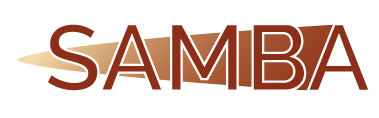 Kontaktuppgifter SamverkansteamUlf Arvidsson, samverkansledare SAMBATelefon: 0481-451 39                                                                                       E-post: ulf.arvidsson@nybro.seCarola Axelsson, samverkansledare SAMBATelefon: 0481-451 09E-post: carola.axelsson@nybro.se________________________________________________________Yvonne Lindgren, arbetsförmedlare inom samverkan, ArbetsförmedlingenTelefon: 010 – 4866555E-post: yvonne.r.lindgren@arbetsformedlingen.seMia Hederud, arbetsförmedlare inom samverkan, ArbetsförmedlingenTelefon: 010 – 4868668E-post: mia.hederud@arbetsformedlingen.se________________________________________________________Annika Axelsson, 1:e socialsekreterare inom försörjningsstöd, Emmaboda kommun.Telefon: 0471 – 249 00E-post: annika.axelssons@emmaboda.seAnnsofi Sloth- Jensen, socialsekreterare inom försörjningsstöd, Nybro kommun.Telefon: 0481 – 451 41E-post: Annsofi.Sloth-Jensen@nybro.se________________________________________________________Jenny Jaanson, kurator inom vuxenpsykiatrin, NybroTelefon: 0481-44 809E-post: jenny.jaanson@ltkalmar.seAnnelie Madenäng , skötare , vuxenpsykiatrin NybroTelefon: 0481-44835E-post: anneli.madenang@ltkalmar.se________________________________________________________Johanna Gustavsson, personlig handläggare, Sjukpenning, Försäkringskassan Kalmar.Telefon: 010 – 1184592E-post: Johanna.gustavsson@forsakringskassan.se